Телефоны горячей линии,правоохранительных и контрольно-надзорных органов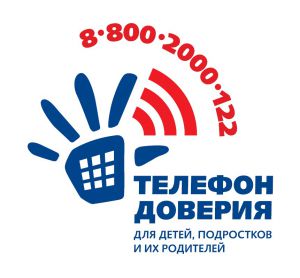 8-800-2000-122С 2009 года данную инициативу поддержал Всероссийский Национальный фонд защиты детей от жестокого обращения, также к участию в данном мероприятии присоединилось Правительство Калининградской области.
Девиз празднования: Международного дня детского телефона доверия в 2014году – «Помочь ребёнку - помочь семье».
«Телефон Доверия 8-800-2000-122 как ресурс поддержки». 
Телефон доверия открыт для каждого человека. Не имеет значения возраст, место жительства, состояние здоровья звонящего. Помощь на телефоне доверия всегда анонимна.
8-800-2000-122 – единый общероссийский номер детского телефона доверия.-просто позвони в трудную минуту.
Служба телефона доверия работает круглосуточно, анонимно и бесплатно, с домашнего и мобильного телефона.
Телефон доверия работает на всей территории Российской Федерации, днем и ночью, 24 часа в сутки. Звонок может быть осуществлен с любого телефона и является бесплатным. При этом звонящий имеет право не называть свое имя, а содержание беседы останется абсолютно конфиденциально.
Специалисты Единого телефона доверия никогда и никого не осуждают, не критикуют и не учат жизни. У каждого в жизни периодически возникают ситуации, в которых трудно разобраться самому. Если ТЫ попал в трудную ситуацию, если у ТЕБЯ проблемы во взаимоотношениях с родителями или одноклассниками, если у ТЕБЯ есть секреты, о которых ты боишься рассказать взрослым, если ТЕБЯ не понимают окружающие или ТЕБЕ не с кем поделиться своими проблемами, можешь позвонить на Единый телефон доверия – 8 800 2000 122.Телефоны горячей линии в Управлении образования администрации Балтийского муниципального района8 (40145) 3-29-09, 8 (40145) 3-76-98в рабочее время:ПН-ПТ с 8-00 до 12-00 и с 13-00 до 17-00Отделение МВД России по Балтийскому району (238520, г. Балтийск, улица Красной Армии 1)Дежурная часть – 8(40145) – 3-26-02Телефон доверия – Балтийский муниципальный район8(40145) – 3-05-75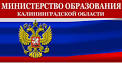 Горячая линия Министерства образования Калининградской областиhttp://edu-new.baltinform.ru/feedback/hotline.php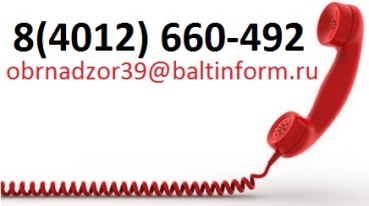 Министерство образования Калининградской областиОтдел государственного контроля (надзора), лицензирования, государственной аккредитации, подтверждения документов об образовании и (или) о квалификацииhttp://www.obrnadzor39.ru/О фактах, когда образовательные учреждения предлагают родителям приобрести учебники самостоятельно, или принуждают родителей сдавать деньги на нужды школы, можно сообщить по телефону горячей линии (4012) 59-29-53 в рабочее время.По вопросам выплаты заработной платы работникам сферы образования обращаться по телефону "горячей линии": (4012) 59-29-63 в рабочее время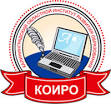 Калининградский областной институт развития образованияhttp://www.koiro.edu.ru/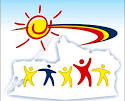 Агентство по делам молодежи Калининградской области http://www.molod39.ru/